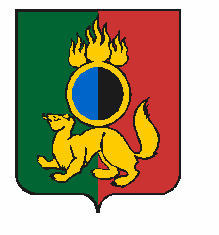 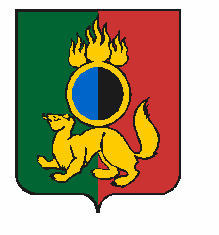 РОССИЙСКАЯ  ФЕДЕРАЦИЯСВЕРДЛОВСКАЯ  ОБЛАСТЬПЕРВОУРАЛЬСКАЯ  ГОРОДСКАЯ  ДУМАРЕШЕНИЕ                                           							ПРОЕКТО внесении изменений в Решение Первоуральской городской Думы от 31 марта 2022 года № 549 «Об утверждении Положения о муниципальном лесном контроле на территории городского округа Первоуральск» В соответствии с Лесным кодексом Российской Федерации, Федеральным законом от 06 октября 2003 года № 131-ФЗ «Об общих принципах организации местного самоуправления», Федеральным законом от 31 июля 2020 года № 248-ФЗ «О государственном контроле (надзоре) и муниципальном контроле в Российской Федерации», руководствуясь статьей 23 Устава городского округа Первоуральск, Первоуральская городская Дума РЕШИЛА:1. Внести изменения в Решение Первоуральской городской Думы от                    31 марта 2022 года № 549 «Об утверждении Положения о муниципальном лесном контроле на территории городского округа Первоуральск», изложив приложение 2 в новой редакции (прилагается).2. Опубликовать настоящее решение в «Вестнике Первоуральской городской Думы» и разместить на официальном сайте Первоуральской городской Думы в информационно-телекоммуникационной сети «Интернет» (www.prvduma.ru).3. Контроль исполнения настоящего решения возложить на Комитет по градообразующей  политике Первоуральской городской Думы (Э.И. Вольхин).Председатель Первоуральской  городской Думы                                          Г.В. СельковаГлава городского округа Первоуральск				                        И.В. КабецДата подписания:					                                  «____»___________2024 г.УТВЕРЖДЕНОрешением Первоуральской городской Думыот _____ 2024 года № ____ПОЛОЖЕНИЕ «О МУНИЦИПАЛЬНОМ ЛЕСНОМ КОНТРОЛЕНА ТЕРРИОРИИ ГОРОДСКОГО ОКРУГА ПЕРВОУРАЛЬСК»I. Общие положения1. Настоящее Положение устанавливает порядок организации и осуществления муниципального лесного контроля.2. Предметом муниципального лесного контроля является соблюдение юридическими лицами, индивидуальными предпринимателями и гражданами в отношении лесных участков, находящихся в муниципальной собственности, требований, установленных в соответствии с Лесным кодексом Российской Федерации, другими федеральными законами и принимаемыми в соответствии с ними иными нормативными правовыми актами Российской Федерации, законами и иными нормативными правовыми актами субъектов Российской Федерации в области использования, охраны, защиты, воспроизводства лесов и лесоразведения, в том числе в области семеноводства в отношении семян лесных растений (далее – обязательные требования).Перечень обязательных требований, проверка которых осуществляется при проведении муниципального лесного контроля, размещается на официальном сайте муниципального образования городского округа Первоуральск.3. Контрольным органом, уполномоченными на осуществление муниципального лесного контроля в границах муниципального образования городского округа Первоуральск, является Администрация муниципального образования городского округа Первоуральск (далее контрольный орган). 4. Органом, уполномоченным на осуществление муниципального лесного контроля, является Администрация городского округа Первоуральск (далее – Уполномоченный орган), а также от имени Уполномоченного органа в соответствии с распоряжением Администрации городского округа Первоуральск Первоуральское муниципальное бюджетное учреждение «Городское лесничество».5.  Решение о проведении контрольных мероприятий принимается руководителем (заместителем Главы Администрации по жилищно-коммунальному хозяйству, городскому хозяйству и экологии) органа муниципального лесного контроля муниципального образования городского округа Первоуральск.6. Перечень нормативных правовых актов (их отдельных положений) муниципального образования городского округа Первоуральск, содержащих обязательные требования, оценка соблюдения которых осуществляется в рамках муниципального лесного контроля, утверждается постановлением Администрации муниципального образования городского округа Первоуральск, согласно компетенции.Перечень и тесты нормативных правовых актов размещаются и поддерживаются в актуальном состоянии на официальных сайтах контрольных органов в сети «Интернет».7. Учет контролируемых лиц обеспечивается контрольным органом путем внесения информации об объектах контроля в информационную систему контрольного органа в порядке и сроки, установленные действующим законодательством.8. При осуществлении муниципального лесного контроля плановые контрольные (надзорные) мероприятия не проводятся.9. Организация и осуществление муниципального лесного контроля регулируются Федеральным законом от 31 июля 2020 года № 248-ФЗ «О государственном контроле (надзоре) и муниципальном контроле в Российской Федерации» (далее – Закон № 248-ФЗ).10. Осуществление муниципального лесного контроля финансируется за счет средств бюджета муниципального образования.11. Объектами муниципального лесного контроля являются (далее также – объекты контроля):1) деятельность контролируемых лиц в сфере лесного хозяйства;2) здания, помещения, сооружения, линейные объекты, земельные и лесные участки, оборудование, устройства, предметы, материалы, транспортные средства и другие объекты, расположенные на лесных участках, находящихся в муниципальной собственности, которыми граждане и организации владеют и (или) пользуются и к которым предъявляются обязательные требования (далее – производственные объекты).12. Учет объектов контроля осуществляется путем внесения сведений об объектах контроля в информационные системы контрольных органов, создаваемые в соответствии с требованиями статьи 17 Федерального закона
‎«О государственном контроле (надзоре) и муниципальном контроле в Российской Федерации», не позднее двух дней со дня поступления таких сведений.При сборе, обработке, анализе и учете сведений об объектах контроля надзорные органы используют информацию, представляемую им в соответствии с нормативными правовыми актами, информацию, получаемую в рамках межведомственного взаимодействия, а также общедоступную информацию, в том числе сведения, содержащиеся в государственном лесном реестре.II. Управление рисками причинения вреда (ущерба) ‎охраняемым законом ценностям при осуществлении ‎муниципального лесного контроля13. С учетом требований части 7 статьи 22 и части 2 статьи 61 Закона № 248-ФЗ система оценки и управления рисками причинения вреда (ущерба) охраняемым законом ценностям при осуществлении муниципального лесного контроля не применяется.III. Профилактика рисков причинения вреда (ущерба) охраняемым законом ценностям14. Профилактика нарушения обязательных требований направлена на предупреждение нарушений обязательных требований контролируемыми лицами и достижение следующих основных целей:1) стимулирование добросовестного соблюдения обязательных требований контролируемыми лицами;2) устранение условий, причин и факторов, способных привести к нарушениям обязательных требований и (или) причинению вреда (ущерба) охраняемым законом ценностям;3) создание условий для доведения обязательных требований до контролируемых лиц, повышение информированности о способах их соблюдения.15. Профилактика нарушения обязательных требований осуществляется в соответствии с Программой профилактики рисков причинения вреда (ущерба) охраняемым законом ценностям (далее – программа профилактики).16. Программа профилактики утверждается ежегодно в срок до 15 декабря года, предшествующего году ее реализации, и состоит из следующих разделов:1) анализ текущего состояния осуществления муниципального лесного контроля, описание текущего уровня развития профилактической деятельности контрольного органа, характеристику проблем, на решение которых направлена программа профилактики; 2) цели и задачи реализации программы профилактики;3) перечень профилактических мероприятий, сроки (периодичность) их проведения;4) показатели результативности и эффективности программы профилактики.17. Разработка и утверждение программы профилактики осуществляется контрольным органом в порядке, утвержденном Правительством Российской Федерации.18. Утвержденная программа профилактики размещается на официальном сайте контрольного органа.19. Профилактические мероприятия, предусмотренные программой профилактики, обязательны для проведения контрольным органом.20. Контрольный орган проводит следующие профилактические мероприятия:	1) информирование;	2) консультирование;Контрольный орган может проводить профилактические мероприятия, не предусмотренные программой профилактики:объявление предостережения;профилактический визит.Информирование:Контрольный орган осуществляет информирование контролируемых лиц и иных заинтересованных лиц по вопросам соблюдения обязательных требований. Информирование осуществляется посредством размещения соответствующих сведений на официальном сайте контрольного органа, в средствах массовой информации, через личные кабинеты контролируемых лиц в государственных информационных системах (при их наличии) и в иных формах.Консультирование:Консультирование контролируемых лиц и их представителей осуществляется по вопросам, связанным с организацией и осуществлением муниципального лесного контроля:	1) порядка проведения контрольных мероприятий;	2) периодичности проведения контрольных мероприятий;	3) порядка принятия решений по итогам контрольных мероприятий;	4) порядка обжалования решений Контрольного органа.Контрольные органы осуществляют консультирование контролируемых лиц и их представителей в виде устных разъяснений по телефону, посредством видео-конференц-связи, на личном приеме либо в ходе проведения профилактического мероприятия, контрольного мероприятия. Индивидуальное консультирование на личном приеме каждого заявителя контролируемым органом не может превышать 10 минут.Время разговора по телефону не должно превышать 10 минут.Контрольный орган не предоставляет контролируемым лицам и их представителям в письменной форме информацию по вопросам устного консультирования. Контролируемое лицо вправе направить запрос о предоставлении письменного ответа в сроки, установленные Федеральным законом от 02.05.2006 № 59-ФЗ              «О порядке рассмотрения обращений граждан Российской Федерации». Контрольный орган осуществляет учет проведенных консультирований. Консультирование осуществляется без взимание платы. 	Объявление предостережение:О недопустимости нарушения обязательных требований с предложением принять меры по обеспечению соблюдения обязательных требований (далее – предостережение) объявляется контролируемому лицу при наличии у должностного лица, осуществляющего муниципальный лесной контроль, сведений о готовящихся или возможных нарушениях обязательных требований, а также о непосредственных нарушениях обязательных требований, если указанные сведения не соответствуют утвержденным индикаторам риска нарушения обязательных требований.Объявление предостережения осуществляется посредством его направления контролируемому лицу предостережения на бумажном носителе или в виде электронного документа, подписанного квалифицированной электронной подписью, любым доступным способом, позволяющим отследить получение предостережения контролируемым лицом.Учет предостережений осуществляется контрольным органом путем ведения журнала учета предостережений о недопустимости нарушения обязательных требований (на бумажном носителе либо в электронном виде), по форме, обеспечивающей учет вышеуказанной информации. Контролируемое лицо в течение 15 календарных дней с момента получения предостережения вправе подать в уполномоченный орган, объявивший предостережение, возражение в отношении указанного предостережения, содержащее следующие сведения:наименование контрольного органа, в который направляется возражение;наименование юридического лица, фамилию, имя и отчество (последнее - при наличии) индивидуального предпринимателя или гражданина, а также номер (номера) контактного телефона, адрес (адреса) электронной почты (при наличии) и почтовый адрес, по которым должен быть направлен ответ контролируемому лицу;идентификационный номер налогоплательщика - юридического лица, индивидуального предпринимателя, гражданина;дату и номер предостережения;доводы, на основании которых контролируемое лицо не согласно с объявленным предостережением;дату получения предостережения контролируемым лицом;обоснование позиции в отношении указанных в предостережении готовящихся или возможных действиях (бездействии), которые приводят или могут привести к нарушению обязательных требований, при необходимости с приложением документов либо их заверенных копий;личную подпись и дату.Возражение направляется контролируемым лицом на бумажном носителе почтовым отправлением либо в форме электронного документа, подписанного электронной подписью, в порядке, определенном законодательством Российской Федерации, на указанный в предостережении адрес электронной почты. Органы муниципального контроля в течение 30 календарных дней со дня регистрации возражения:1) обеспечивают объективное, всестороннее и своевременное рассмотрение возражения, в случае необходимости – с участием контролируемого лица, направившего возражение, или его уполномоченного представителя;2) при необходимости запрашивают документы и материалы в других государственных органах, органах местного самоуправления и у иных лиц;3) по результатам рассмотрения возражения принимают меры, направленные на восстановление или защиту нарушенных прав и законных интересов контролируемого лица;4) направляют письменный ответ по существу поставленных в возражении вопросов.Повторно направленные возражения по тем же основаниям не рассматриваются органом муниципального контроля.По результатам рассмотрения возражения орган муниципального контроля принимает одно из следующих решений:1) удовлетворяет возражение в форме отмены объявленного предостережения;2) отказывает в удовлетворении возражения.Мотивированный ответ о результатах рассмотрения возражения орган муниципального контроля направляет контролируемому лицу, подавшему возражение, не позднее дня, следующего за днем принятия решения, в письменной форме и по его желанию в электронной форме.Профилактический визит:Проводится в форме профилактической беседы по месту осуществления деятельности контролируемого лица либо путем использования видео-конференц-связи. В ходе профилактического визита контролируемое лицо информируется ‎о его полномочиях, а также об особенностях организации и осуществления муниципального контроля, проводимого в отношении объекта контроля.В ходе профилактического визита контролируемое лицо информируется об обязательных требованиях, предъявляемых к объектам контроля.В ходе профилактического визита контролируемым органом может осуществляется консультирование контролируемого лица в порядке, установленном настоящим Положением.При проведении профилактического визита гражданам, организациям не могут выдаваться предписания об устранении нарушений обязательных требований. Разъяснения, полученные контролируемым лицом в ходе профилактического визита, носят рекомендательный характер.По результатам профилактического визита в случае, если контрольным органом получены сведения о готовящихся или возможных нарушениях обязательных требований, контрольным органом контролируемому  лицу могут быть выданы рекомендации по соблюдению обязательных требований либо объявлено предостережение о недопустимости нарушения обязательных требований.В случае, если при проведении профилактического визита установлено, что объекты контроля представляют явную непосредственную угрозу причинения вреда (ущерба) охраняемым законом ценностям или такой вред (ущерб) причинен инспектор незамедлительно  направляет информацию об этом руководителю контрольного органа для принятия решения о проведении контрольных мероприятий.21. Учет проводимых контрольным органом профилактических мероприятий в виде объявления предостережения и профилактического визита осуществляются путем внесения информации о проводимых профилактических мероприятиях в Единый реестр контрольных (надзорных) мероприятий.22. Контрольный орган при проведении профилактических мероприятий осуществляет взаимодействие с гражданами, организациями только в случаях, установленных настоящим Положением и действующим законодательством. При этом профилактические мероприятия,  в ходе которых осуществляется взаимодействие с контролируемыми лицами, проводятся только с согласия данных контролируемых лиц либор по их инициативе.23. В случае если при проведении профилактического мероприятия установлено, что объекты контроля представляют явную непосредственную угрозу причинения вреда (ущерба) охраняемым ценностям или такой вред (ущерб) причинен, инспектор незамедлительно направляет информацию об этом руководителе контрольного органа для принятия решения о проведении контрольных мероприятий.IV. Осуществление муниципального лесного контроля24. Контрольные органы осуществляют муниципальный лесной контроль посредством проведения:1) профилактических мероприятий;2) контрольных мероприятий, проводимых с взаимодействием с контролируемым лицом;3) контрольных мероприятий, проводимых без взаимодействия с контролируемым лицом.Права контролируемых лиц при участии в контрольном мероприятии предусмотрены статьей 36 Федерального закона «О государственном контроле (надзоре) и муниципальном контроле в Российской Федерации.25. Контрольные  мероприятия проводятся  внеплановой форме.Внеплановые контрольные  мероприятия, за исключением внеплановых контрольных (надзорных) мероприятий без взаимодействия, проводятся по следующим основаниям:1) наличие у органа муниципального контроля сведений о причинении вреда (ущерба) или об угрозе причинения вреда (ущерба) охраняемым законом ценностям либо выявление соответствия объекта контроля параметрам, утвержденным индикаторами риска нарушения обязательных требований, или отклонения объекта контроля от таких параметров;2) поручение Президента Российской Федерации, поручение Правительства Российской Федерации о проведении контрольных мероприятий в отношении конкретных контролируемых лиц;3) требование прокурора о проведении контрольного мероприятия в рамках надзора за исполнением законов, соблюдением прав и свобод человека и гражданина по поступившим в органы прокуратуры материалам и обращениям;4) истечение срока исполнения решения уполномоченного органа
‎об устранении выявленного нарушения обязательных требований - в случаях, установленных частью 1 статьи 95 Федерального закона «О государственном контроле (надзоре) и муниципальном контроле в Российской Федерации»;При наличии у контрольного органа сведений о причинении вреда (ущерба) или об угрозе причинения вреда (ущерба) охраняемым законом ценностям либо выявление соответствия объекта контроля параметрам, утвержденным индикаторами риска нарушения обязательных требований, или отклонения объекта контроля от таких параметров контрольное мероприятие проводится в одной из следующих форм:	1) инспекционный визит;	2) документальная проверка;	3) выездная проверка.В ходе инспекционного визита могут совершаться следующие контрольные (надзорные) действия:осмотр; опрос; истребование документов, которые в соответствии с обязательными требованиями должны находиться в месте нахождения (осуществления деятельности) контролируемого лица (его филиалов, представительств, обособленных структурных подразделений) либо объекта контроля;инструментальное обследование.Инспекционный визит проводится без предварительного уведомления контролируемого лица. Срок проведения инспекционного визита в одном месте осуществления деятельности не может превышать один рабочий день. Контролируемые лица или их представители обязаны обеспечить беспрепятственный доступ инспектора в здания, сооружения, помещения.Внеплановый инспекционный визит при наличии у контрольного органа сведений о причинении вреда (ущерба) или об угрозе причинения вреда (ущерба) охраняемым законом ценностям либо выявление соответствия объекта контроля параметрам, утвержденным индикаторами риска нарушения обязательных требований, или отклонения объекта контроля от таких параметров может проводиться только по согласованию с органами прокуратуры, за исключением случаев его проведения, если основанием для проведения внепланового контрольного мероприятия являются сведения о непосредственной угрозе причинения вреда (ущерба) охраняемым законом ценностям.Инспекционный визит может проводиться с использованием средств дистанционного воздействия, в том числе посредствам аудио-или видеосвязи. В ходе документальной проверки могут совершаться следующие контрольные (надзорные) действия:получение письменных объяснений;истребование документов.Внеплановая документальная проверка проводится без согласования с органами прокуратуры.В ходе выездной проверки могут осуществляться следующие контрольные (надзорные) действия:	1)осмотр;	2) досмотр;	3) опрос;	4) получение посменных объяснений;	5) истребование документов.Внеплановая выездная проверка при наличии у контрольного органа сведений о причинении вреда (ущерба) или об угрозе причинения вреда (ущерба) охраняемым законом ценностям либо выявление соответствия объекта контроля параметрам, утвержденным индикаторами риска нарушения обязательных требований, или отклонения объекта контроля от таких параметров может проводиться только по согласованию с органами прокуратуры, за исключением случаев его проведения, если основанием для проведения внепланового контрольного мероприятия являются сведения о непосредственной угрозе причинения вреда (ущерба) охраняемым законом ценностям.Внеплановая выездная проверка может проводиться с использованием средств дистанционного взаимодействия, в том числе посредством аудио- или видеосвязи.В решении о проведении выездной проверки указывается на право контролируемого лица обратиться к Уполномоченному по защите прав предпринимателей в Свердловской области с заявлением об его участии в проводимом контрольным органом в отношении контролируемого лица контрольном мероприятии.Сведения о причинении вреда (ущерба) или об угрозе причинения вреда (ущерба) охраняемым законом ценностям либо выявление соответствия объекта контроля параметрам, утвержденным индикаторами риска нарушения обязательных требований, или отклонения объекта контроля от таких параметров контрольный орган получает:при поступлении обращений (заявлений) граждан и организаций, информации от органов государственной власти, органов местного самоуправления, из средств массовой информации;при проведении контрольных мероприятий, включая контрольные мероприятия без взаимодействия;при проведении профилактического мероприятия в случае, если установлено, что объекты контроля представляют явную непосредственную угрозу причинения вреда (ущерба) охраняемым законом ценностям или такой вред (ущерб) причинен.При рассмотрении сведений о причинении вреда (ущерба) или об угрозе причинения вреда (ущерба) охраняемым законом ценностям, содержащихся в обращениях (заявлениях) граждан и организаций, информации от органов государственной власти, органов местного самоуправления, из средств массовой информации, инспектором контрольного органа проводится оценка их достоверности.В целях проведения оценки достоверности поступивших сведений о причинении вреда (ущерба) или об угрозе причинения вреда (ущерба) охраняемым законом ценностям инспектор при необходимости:запрашивает дополнительные сведения и материалы (в том числе в устной форме) у гражданина или организации, направивших обращение (заявление), органов государственной власти, органов местного самоуправления, средств массовой информации;запрашивает у контролируемого лица пояснения в отношении указанных сведений, однако представление таких пояснений и иных документов не является обязательным;обеспечивает, в том числе по решению руководителя органа контроля, проведение контрольного мероприятия без взаимодействия.Обращения (заявления) граждан и организаций, содержащие сведения о причинении вреда (ущерба) или об угрозе причинения вреда (ущерба) охраняемым законом ценностям либо выявление соответствия объекта контроля параметрам, утвержденным индикаторами риска нарушения обязательных требований, или отклонения объекта контроляот таких параметров, принимаются контрольным органом к рассмотрению:1) при подаче таких обращений (заявлений) гражданами и организациями либо их уполномоченными представителями непосредственно в контрольный орган, либо через многофункциональный центр оказания государственных и муниципальных услуг лично с предъявлением документа, удостоверяющего личность гражданина, а для представителя гражданина или организации-документа, подтверждающего его полномочия:	2) при подаче таких обращений (заявлений) граждан и организаций после прохождения идентификации и аутентификации заявителя посредством единой системы идентификации и аутентификации на едином портале государственных и муниципальных услуг, региональных порталах государственных и муниципальных услуг или на официальном сайте контрольного органа в сети «Интернет», а также в информационной системе контрольного органа;3) при иных способах подачи таких обращений (заявлений) гражданами и организациями после принятия должностным лицом контрольного органа мер по установлению личности гражданина и полномочий представителя организации и их подтверждения.          30. В ходе проведения мероприятий, направленных на установление личности гражданина и полномочий представителя организации, инспектор взаимодействует с гражданином, представителем организации, в том числе посредством аудио- или видеосвязи, а также с использованием информационно-коммуникационных технологий, и предупреждает его о праве контрольного органа обратиться в суд в целях взыскания расходов, понесенных контрольным органом в связи с рассмотрением поступившего обращения (заявления) гражданина, организации, если в обращении (заявлении) были указаны заведомо ложные сведения.          31. При невозможности подтверждения личности гражданина, полномочий представителя организации поступившие обращения (заявления) рассматриваются контрольным органом в порядке, установленном Федеральным законом от 2 мая 2006 года № 59-ФЗ «О порядке рассмотрения обращений граждан Российской Федерации».          32. Сведения о личности гражданина, как лица, направившего заявление (обращение), могут быть предоставлены контрольным органом контролируемому лицу только с согласия гражданина, направившего заявление (обращение) в контрольный орган.          33. По итогам рассмотрения сведений о причинении вреда (ущерба) или об угрозе причинения вреда (ущерба) охраняемым законом ценностям либо выявление соответствия объекта контроля параметрам, утвержденным индикаторами риска нарушения обязательных требований, или отклонения объекта контроля от таких параметров инспектор направляет контрольного органа:при подтверждении достоверности сведений о причинении вреда (ущерба) или об угрозе причинения вреда (ущерба) охраняемым законом ценностям либо установлении результатов деятельности контролируемого лица, не соответствие которых обязательным требованиям является основанием для проведения контрольного мероприятия, мотивированное представление о проведении контрольного мероприятия;при отсутствии подтверждения достоверности сведений о причинении вреда (ущерба) или об угрозе причинения вреда (ущерба) охраняемым законом ценностям, а также при невозможности определения результатов деятельности контролируемого лица, не соответствие которых обязательным требованиям является основанием для проведения контрольного мероприятия, - мотивированное представление о направлении предостережения о недопустимости нарушения обязательных требований;  при невозможности подтвердить личность гражданина, полномочия представителя организации, обнаружении недостоверности сведений о причинении вреда (ущерба) или об угрозе причинения вреда (ущерба) охраняемым законом ценностям – мотивированное представление  об отсутствии для проведения контрольного мероприятия.При поручении Президента Российской Федерации, поручении Правительства Российской Федерации о проведении контрольных мероприятий в отношении конкретных контролируемых лиц, требовании прокурора о проведении контрольного мероприятия в рамках надзора за исполнением законов, соблюдением прав и свобод человека и гражданина по поступившим в органы прокуратуры материалам и обращениям вид контрольного мероприятия определяется указанными актами.При истечении срока исполнения решения контрольного органа об устранении выявленного нарушения обязательных требований в случаях при представлении контролируемым лицом до истечения указанного срока документов и сведений, представление которых установлено указанным решением, либо в случае получения информации в рамках наблюдения за соблюдением обязательных требований (мониторинга безопасности) контрольный орган оценивает исполнение решения на основании представленных документов и сведений, полученной информации. Если указанные документы и сведения контролируемым лицом не представлены или на их основании либо на основании информации, полученной в рамках наблюдения за соблюдением обязательных требований (мониторинга безопасности), невозможно сделать вывод об исполнении решения контрольного органа оценивает исполнение указанного решения путем проведения одного из следующих контрольных мероприятий:инспекционный визит;документарная проверка.     В случае если проводится оценка исполнения решения, принятого по итогам выездной проверки, допускается проведение выездной проверки.Должностные лица, уполномоченные о имени контрольного органа на осуществление муниципального жилищного контроля, обязаны не препятствовать с согласия контролируемых лиц, их представителей Уполномоченного при Президенте Российской Федерации по защите прав предпринимателей и его общественных представителей, Уполномоченного по защите прав предпринимателей в Свердловской области при проведении контрольных мероприятий, за исключением тех, при проведении которых не требуется взаимодействие с контролируемыми лицами. Контрольные мероприятия без взаимодействия     Без взаимодействия с контролируемым лицом проводятся следующие контрольные мероприятия:наблюдение за соблюдением обязательных требований;выездное обследование.Контрольные мероприятия без взаимодействия проводятся инспекторами на основании заданий руководителя контрольного органа.Под наблюдением за соблюдением обязательных требований понимается сбор, анализ данных об объектах контроля, имеющихся у контрольного органа, в том числе данных, которые поступают в ходе межведомственного информационного взаимодействия, предоставляются контролируемыми лицами в рамках исполнения обязательных требований, а также данных, содержащихся в государственных и муниципальных информационных системах, данных из сети «Интернет», иных общедоступных данных, а также данных полученных с использованием работающих в автоматическом режиме технических средств фиксации правонарушений, имеющих функции фото- и киносъемки, видеозаписи.При наблюдении за соблюдением обязательных требований на контролируемых лиц не могут возлагаться обязанности, не установленные обязательными требованиями.Если в ходе наблюдения за соблюдением обязательных требований выявлены факты причинения вреда (ущерба) или возникновения угрозы причинения вреда (ущерба) охраняемым законом ценностям, сведения о нарушениях обязательных требований, о готовящихся нарушениях обязательных требований или признаках нарушений обязательных требований, контрольным органом могут быть приняты следующие решения:решение о проведении внепланового контрольного мероприятия;решение об объявлении предостережения;решение о выдаче предписания об устранении выявленных нарушений.Под выездным обследованием понимается контрольное мероприятие, проводимое в целях оценки соблюдения контролируемыми лицами обязательных требований.Выездное обследование может проводиться по месту нахождения (осуществления деятельности) организации (ее филиалов, представительств, обособленных структурных подразделений), месту осуществления деятельности гражданина, месту нахождения объекта контроля, при этом не допускается взаимодействие с контролируемым лицом.В ходе выездного обследования на общедоступных (открытых для посещения неограниченным кругом лиц) производственных объектах может осуществляться осмотр.Выездное обследование проводится без информирования контролируемого лица.По результатам проведения выездного обследования не могут быть приняты решения:о выдаче предписания об устранении выявленных нарушений с указанием разумных сроков их устранения и (или) о проведении мероприятий по предотвращению причинения вреда (ущерба) охраняемым законом ценностям:о принятии мер по недопущению причинения вреда (ущерба) охраняемым законом ценностям или прекращению его причинения вплоть до обращения в суд с требованием о принудительном отзыве продукции (товаров), представляющей опасность для жизни, здоровья людей и для окружающей среды, о запрете эксплуатации (использования) зданий, строений, сооружений, помещений, оборудования, транспортных средств и иных подобных объектов и о доведении до сведения граждан, организаций любым доступным способом информации о наличии угрозы причинения вреда (ущерба) охраняемым законом ценностям и способах ее предотвращения в случае, если при проведении контрольного мероприятия установлено, что деятельность гражданина, организации, владеющих и (или) пользующихся объектом контроля, эксплуатация : (использование) ими зданий, строений, сооружений, помещений, оборудования, транспортных средств и иных подобных объектов, производимые и реализуемые ими товары, выполняемые работы,’ оказываемые услуги представляют непосредственную угрозу причинения вреда (ущерба) охраняемым законом ценностям или что такой вред (ущерб) причинен.Срок проведения выездного обследования одного объекта (нескольких объектов, расположенных в непосредственной близости друг от друга) не может превышать один рабочий день.В отношении проведения наблюдения за соблюдением обязательных требований, выездного обследования не требуется принятие решения о проведении данного контрольного мероприятия. Контрольные мероприятия с взаимодействиемПри осуществлении муниципального лесного контроля взаимодействием контрольного органа, его должностных лиц с контролируемыми лицами являются встречи, телефонные и иные переговоры (непосредственное взаимодействие) между инспектором и контролируемым лицом и (или) его представителем, запрос документов, иных материалов, присутствие инспектора в месте осуществления деятельности контролируемого лица (за исключением случаев присутствия инспектора на общедоступных объектах контроля).Для проведения контрольного мероприятия с взаимодействием руководителем контрольного органа принимается решение о проведении контрольного мероприятия (далее - решение).Контрольное мероприятие может быть начато после внесения в единый реестр контрольных (надзорных) мероприятий сведений, установленных правилами его формирования и ведения, за исключением случаев неработоспособности единого реестра контрольных (надзорных) мероприятии, зафиксированных оператором реестра.Контрольные мероприятия подлежат проведению с учетом внутренних правил и (или) установлений контролируемых лиц, режима работы объекта контроля, если они не создают непреодолимого препятствия по проведению контрольных мероприятий.Совершение контрольных действий и их результаты отражаются в документах, составляемых инспектором и лицами, привлекаемыми к совершению контрольных действий.Для фиксации инспектором и лицами, привлекаемыми к совершению контрольных действий, доказательств нарушений обязательных требований могут использоваться фотосъемка, аудио- и видеозапись, иные способы фиксации доказательств.Способы фиксации доказательств должны позволять однозначно идентифицировать объект фиксации, отражающий нарушение обязательных требований.Решение о необходимости использования фотосъемки, аудио- и видеозаписи, иных способов фиксации доказательств нарушений обязательных требований при осуществлении контрольных мероприятий принимается инспектором самостоятельно. В обязательном порядке фото- или видео фиксация доказательств нарушений обязательных требований осуществляется в следующих случаях:при проведении осмотра;при проведении опроса.Для фиксации доказательств нарушений обязательных требований могут быть использованы любые имеющиеся в распоряжении технические средства фотосъемки, аудио- и видеозаписи. Информация о проведении фотосъемки, аудио- и видеозаписи и об использованных для этих целей технических средствах отражается в акте по результатам контрольного мероприятия.Проведение фотосъемки, аудио- и видеозаписи осуществляется с обязательным уведомлением контролируемого лица.Фиксация нарушений обязательных требований при помощи фотосъемки проводится не менее чем 2 снимками каждого из выявленных нарушений обязательных требований.Аудио- и видеозапись осуществляется в ходе проведения контрольного мероприятия непрерывно с уведомлением в начале и конце записи о дате, месте, времени начала и окончания осуществления записи. В ходе записи подробно фиксируются и указываются место и характер выявленного нарушен обязательных требований.Результаты проведения фотосъемки аудио- и видеозаписи являются приложением к акту контрольного мероприятия.Использование фотосъемки и видеозаписи для фиксации доказательств нарушений обязательных требований осуществляется с учетом требований законодательства Российской Федерации о защите государственной тайны.При проведении контрольного мероприятия контролируемому лицу (его представителю) инспектором, в том числе руководителем группы инспекторов, предъявляются служебное удостоверение, заверенная печатью бумажная копия либо решение о проведении контрольного мероприятия в форме электронного документа, подписанного квалифицированной электронной подписью, а также сообщается учетный номер контрольного мероприятия в едином реестре контрольных мероприятий.В случае, если проведение контрольного мероприятия оказалось невозможным в связи с отсутствием контролируемого лица по месту нахождения (осуществления деятельности), либо в связи с фактическим неосуществлением деятельности контролируемым лицом, либо в связи с иными действиями (бездействием) контролируемого лица, повлекшими невозможность проведения или завершения контрольного мероприятия, инспектор составляет акт о невозможности проведения контрольного мероприятия с указанием причин и информирует контролируемое лицо о невозможности проведения контрольного мероприятия в порядке, предусмотренном частями 4 и 5 статьи 21 Федерального закона № 248-ФЗ. В этом случае инспектор вправе совершить контрольные действия в рамках указанного контрольного мероприятия в любое время до завершения проведения контрольного мероприятия.В случае смерти законного представителя контролируемого лица и отсутствия сведения о новом законном представителе контролируемого лица контролируемое лицо вправе представить в контрольный орган информацию о невозможности присутствия при проведении контрольного мероприятия, в связи с чем проведение контрольного мероприятия переносится контрольным органом на срок, необходимый для устранения обстоятельств, послуживших поводом для данного обращения контролируемого лица в контрольный орган.В случае, указанном в пункте 51 Положения, руководитель органа контроля вправе принять решение о проведении в отношении контролируемого лица такого же контрольного мероприятия без предварительного уведомления контролируемого лица и без согласования с органами прокуратуры.Действия в рамках контрольного мероприятия совершаются срок не более 10 рабочих дней.V. Результаты контрольных мероприятий и решение по результатам контрольных мероприятий54. Оформление результатов контрольных мероприятий К результатам контрольного мероприятия относятся оценка соблюдения контролируемым лицом обязательных требований, создание условий для предупреждения нарушений обязательных требований и (или) прекращения их нарушений, восстановление нарушенного положения, направление контрольными органам или должностным лицам информации для рассмотрения вопроса о привлечении к ответственности.55. По окончании проведения контрольного мероприятия, предусматривающего взаимодействие с контролируемым лицом, составляется акт контрольного мероприятия (далее – акт).В случае, если по результатам проведения контрольного мероприятия выявлено нарушение обязательных требований, в акте должно быть указано, какое именно обязательное требование нарушено, каким нормативным правовым актом и его структурной единицей оно установлено. В случае устранения выявленного нарушения до окончания проведения контрольного мероприятия, предусматривающего взаимодействие с контролируемым лицом, в акте указывается факт его устранения.Документы, иные материалы, являющиеся доказательствами нарушения обязательных требований, должны быть приобщены к акту.56. Акт контрольного мероприятия, проведение которого было согласовано органами прокуратуры, направляется в органы прокуратуры посредством единого реестра контрольных  мероприятий непосредственно после его оформления.57. Контролируемое лицо или его представитель знакомится с содержанием акта на месте проведения контрольного мероприятия, либо акт направляется контролируемому лицу в порядке, установленном статьей 21 Закона № 248-ФЗ.58. Контролируемое лицо подписывает акт тем же способом, которым изготовлен данный акт. При отказе или невозможности подписания контролируемым лицом или его представителем акта по итогам проведения контрольного  мероприятия в акте делается соответствующая отметка.59. В случае выявления при проведении контрольного мероприятия нарушений обязательных требований контролируемым лицом орган муниципального контроля в пределах полномочий, предусмотренных законодательством Российской Федерации, обязан:1) выдать после оформления акта контрольного мероприятия контролируемому лицу предписание об устранении выявленных нарушений с указанием разумных сроков их устранения и (или) о проведении мероприятий по предотвращению причинения вреда (ущерба) охраняемым законом ценностям;2) незамедлительно принять предусмотренные законодательством Российской Федерации меры по недопущению причинения вреда (ущерба) охраняемым законом ценностям или прекращению его причинения вплоть до обращения в суд с требованием о запрете деятельности по использованию, охране, защите и воспроизводству лесов;3) при выявлении в ходе контрольного  мероприятия признаков преступления или административного правонарушения направить соответствующую информацию в государственный орган в соответствии со своей компетенцией;4) принять меры по осуществлению контроля за устранением выявленных нарушений обязательных требований, предупреждению нарушений обязательных требований, предотвращению возможного причинения вреда (ущерба) охраняемым законом ценностям, при неисполнении предписания в установленные сроки принять меры по обеспечению его исполнения вплоть до обращения в суд с требованием о принудительном исполнении предписания, если такая мера предусмотрена законодательством;5) рассмотреть вопрос о выдаче рекомендаций по соблюдению обязательных требований, проведении иных мероприятий, направленных на профилактику рисков причинения вреда (ущерба) охраняемым законом ценностям, предусмотренных настоящим Положением.    60.  Исполнение решений по результатам контрольных мероприятий     Контроль за исполнением  предписаний, иных решений контрольного органа осуществляет контрольным органом.	       61. Руководитель контрольного органа по ходатайству контролируемого лица, по представлению инспектора  или по решению органа, уполномоченного на рассмотрение жалоб на решения, действия (бездействие) должностных лиц контрольного органа, вправе внести изменения в решение, принятое по результатам контрольного мероприятия, в сторону улучшения положения контролируемого лица.     62. Руководителем контрольного органа рассматриваются следующие вопросы, связанные с исполнением решения, принятого по результатам контрольного мероприятия:о разъяснении способа и порядка исполнения решения;об отсрочке исполнения решения.     При наличии обстоятельств, вследствие которых исполнение решения, принятого по результатам контрольного мероприятия, невозможно в установленные сроки, контрольного органа может отсрочить исполнение решения на срок до одного года, о чем принимается соответствующее решение.о приостановлении исполнения решения, возобновлении ранее приостановленного исполнения решения;о прекращении исполнения решения.63. Вопросы, указанные в пункте 62 настоящего Положения, рассматриваются руководителем контрольного органа по ходатайству контролируемого лица или по представлению инспектора в течение десяти дней со дня поступления в контрольный орган ходатайства или направления представления.64. Контролируемое лицо информируется о месте и времени рассмотрения вопросов, указанных в пункте 62 настоящего Положения.Неявка контролируемого лица без уважительной причины не является препятствием для рассмотрения соответствующих вопросов. 65. Решение, принятое по результатам рассмотрения вопросов, связанных с исполнением решения, доводится до контролируемого лица в следующем порядке: в бумажном виде заказным почтовым отправлением с уведомлением о вручении либо иным доступным для юридического лица, индивидуального предпринимателя способом, включая направление в виде электронного документа, подписанного усиленной квалифицированной электронной подписью лица, принявшего решение о направлении предостережения, с использованием информационно-телекоммуникационной сети «Интернет», в том числе по адресу электронной почты юридического лица, индивидуального предпринимателя, указанному соответственно в Едином государственном реестре юридических лиц, Едином государственном реестре индивидуальных предпринимателей либо размещенному на официальном сайте юридического лица, индивидуального предпринимателя в составе информации, размещение которой является обязательным в соответствии с законодательством Российской Федерации.66. По истечении срока исполнения контролируемым лицом решения об устранении выявленного нарушения обязательных требований контрольный орган оценивает исполнение указанного решения на основании документов и сведений контролируемого лица, представление которых установлено решением. Если указанные документы и сведения контролируемым лицом не представлены или на их основании невозможно сделать вывод об исполнении решения об устранении выявленного нарушения обязательных требований, контрольный орган оценивает исполнение указанного решения путем проведения одного из контрольных мероприятий:1) инспекционный визит;		2) документарная проверка;В случае если проводится оценка  исполнения решения об устранении выявленного нарушения обязательных требований, принятого по итогам выездной проверки, допускается проведение выездной проверки.67. В случае если по итогам проведения контрольного (надзорного) мероприятия, предусмотренного пунктом 66 настоящего Положения, контрольным органом будет установлено, что решение не исполнено или исполнено ненадлежащим образом, он вновь  выдает контролируемому лицу предписание об устранении выявленных нарушений с указанием разумных сроков их устранения и (или) о проведении мероприятий по предотвращению причинения вреда (ущерба) охраняемым законом ценностям с указанием новых сроков его исполнения. При неисполнении предписания в установленные сроки контрольный орган принимает меры по обеспечению его исполнения вплоть до обращения в суд с требованием о принудительном исполнении предписания. 68. Информация об исполнении решения контрольного органа в полном объеме вносится в единый реестр контрольных (надзорных) мероприятий.VI. Обжалование решений, действий (бездействия) должностных лиц, осуществляющих муниципальный лесной контроль 69. Правом на обжалование решений контрольного органа, действий (бездействия) его должностных лиц обладает контролируемое лицо, в отношении которого приняты следующие решения или совершены действия (бездействие):1) решение о проведении контрольных мероприятий;2) акт контрольного мероприятия, предписание об устранении выявленных нарушений;3) действий (бездействия) должностных лиц контрольного органа в рамках контрольных мероприятий. 70. Сроки подачи жалобы определяются в соответствии с частями 5-11 статьи 40 Федерального закона «О государственном контроле (надзоре) и муниципальном контроле в Российской Федерации».71. Жалоба может содержать ходатайство о приостановлении исполнения обжалуемого решения органа контроля.72. Жалоба на действия (бездействие) уполномоченного должностного лица, подлежит рассмотрению руководителем (заместителем руководителя) контрольного органа.     73. Жалоба на действия (бездействие) руководителя (заместителя руководителя) контрольного органа, подлежит рассмотрению Главой городского округа Первоуральск     74. Срок рассмотрения жалобы не позднее 20 рабочих дней со дня регистрации такойжалобы в контрольном органе.Срок рассмотрения жалобы, установленный абзацем первым настоящего пункта, может быть продлен, но не более чем на двадцать рабочих дней, в случае истребования относящихся к предмету жалобы и необходимых для ее полного, объективного и всестороннего рассмотрения и размещения информации и документов, которые находятся в распоряжении государственных органов либо подведомственных им организаций.     75. По итогам рассмотрения жалобы принимается одно из следующих решений:1) оставить жалобу без удовлетворения;2) отменить решение контрольного органа полностью или частично;3) отменить решение контрольного органа полностью и принимает новое решение;4) признать действия (бездействие) должностных лиц контрольного органа, руководителя (заместителя руководителя) контрольного органа незаконными и выносит решение по существу, в том числе об осуществлении при необходимости определенных действий.	76. Решение по жалобе вручается контрольному лицу-гражданину лично (с пометкой заявителя о дате получения на втором экземпляре) либо направляется почтовой связью. Решение по жалобе может быть направлено на адрес электронной почты, указанный заявителем при подаче жалобы.  	77. С 1 января 2023 года судебное обжалование контролируемыми лицами (за исключением граждан, не осуществляющих предпринимательскую деятельность) решений контрольного органа, действий (бездействия) его должностных лиц, возможно только после их досудебного обжалования, Порядок досудебного обжалования определен главой 9 Федерального Закона «О государственном контроле (надзоре) и муниципальном контроле в Российской Федерации».VII. Оценка результативности и эффективности деятельности органа муниципального контроля 77. Оценка результативности и эффективности деятельности контрольного органа осуществляется на основе системы показателей результативности и эффективности муниципального лесного контроля, в которую входят:	1) ключевые показатели муниципального лесного контроля;	2) индикативные показатели муниципального лесного контроля.78. Ключевые показатели муниципального лесного контроля и их целевые значения, индикативные показатели муниципального лесного контроля утверждаются решением Думы муниципального образования.79. Контрольный орган ежегодно осуществляет подготовку доклада о муниципальном лесном контроле с учетом требований, установленных Законом № 248 - ФЗ.80. Организация подготовки доклада возлагается на орган Администрации, уполномоченный в сфере муниципального лесного контроля.Приложение 1к Положению о муниципальном лесном контроле на территории городского округа ПервоуральскКлючевые показатели  муниципального лесного контроляв муниципальном образовании городского округа Первоуральск и их целевые значения, индикативные показатели  муниципального лесного контроля в муниципальном образовании городского округа Первоуральск1. Ключевые показатели муниципального лесного контроля в муниципальном образовании городского округа Первоуральск и их целевые значения:2. Индикативные показатели муниципального лесного контроля в муниципальном образовании городского округа Первоуральск:1) количество внеплановых контрольных (надзорных) мероприятий, проведенных на основании выявления соответствия объекта контроля параметрам, утвержденным индикаторами риска нарушения обязательных требований, или отклонения объекта контроля от таких параметров, за отчетный период;2) количество контрольных (надзорных) мероприятий с взаимодействием по каждому виду КНМ, проведенных за отчетный период;3) количество контрольных (надзорных) мероприятий, проведенных с использованием средств дистанционного взаимодействия, за отчетный период;4) количество предостережений о недопустимости нарушения обязательных требований, объявленных за отчетный период;5) количество контрольных (надзорных) мероприятий, по результатам которых выявлены нарушения обязательных требований, за отчетный период;6) количество контрольных (надзорных) мероприятий, по итогам которых возбуждены дела об административных правонарушениях, за отчетный период;7) сумма административных штрафов, наложенных по результатам контрольных (надзорных) мероприятий, за отчетный период;8) количество направленных в органы прокуратуры заявлений о согласовании проведения контрольных (надзорных) мероприятий, за отчетный период;9) количество направленных в органы прокуратуры заявлений о согласовании проведения контрольных (надзорных) мероприятий, по которым органами прокуратуры отказано в согласовании, за отчетный период;10) общее количество учтённых объектов контроля на конец отчетного периода;11) количество учтенных контролируемых лиц на конец отчетного периода;12) количество учтённых контролируемых лиц, в отношении которых проведены контрольные (надзорные) мероприятия за отчетный период;13) общее количество жалоб, поданных контролируемыми лицами в досудебном порядке за отчетный период;14) количество жалоб,  в отношении которых контрольным (надзорным) органом был нарушен срок рассмотрения, за отчетный период;15) количество жалоб, поданных контролируемыми лицами в досудебном порядке, по итогам, рассмотрения которых принято решение о полной либо частичной отмене решения контрольного (надзорного) органа либо о признании действий (бездействий) должностных лиц контрольных (надзорных) органов недействительными, за отчетный период;16) количество исковых заявлений об оспаривании решений, действий (бездействий) должностных лиц контрольных (надзорных) органов, направленных контролируемыми лицами в судебном порядке, за отчетный период;17) количество исковых заявлений об оспаривании решений, действий (бездействий) должностных лиц контрольных (надзорных) органов, направленных контролируемыми лицами в судебном порядке, по которым принято решение об удовлетворении заявленных требований, за отчетный период;18) количество контрольных (надзорных) мероприятий, проведенных с грубым нарушением требований к организации и осуществлению муниципального контроля (надзора) и результаты, которых были признаны недействительными и (или) отменены, за отчетный период.  Приложение 2к Положению о муниципальном лесном контроле на территории городского округа ПервоуральскПЕРЕЧЕНЬ ИНДИКАТОРОВ РИСКАнарушения обязательных требований  муниципального лесного контроля в границах муниципального образования городского округа Первоуральск	Индикаторами риска нарушения обязательных требований при осуществлении муниципального лесного контроля в муниципальном образовании являются наличие признаков нарушения:	1. Установление на лесном участке, предоставленном в аренду, постоянное бессрочное пользование, безвозмездное пользование (далее - использование), или на территории в границах лесничества, не предоставленной для использования, увеличения в два и более раза площади лесных насаждений, погибших и (или) поврежденных вследствие воздействия вредных организмов за календарный год, по сравнению со среднегодовой величиной за предшествующий пятилетний период.2. Доля крупных лесных пожаров (площадью 25 гектаров и более в зоне наземной охраны лесов и 200 гектаров и более в зоне авиационной охраны лесов) в общем количестве лесных пожаров, возникших на лесном участке, предоставленном для использования, или на территории в границах лесничества, не предоставленной для использования, составила более 20 процентов по итогам календарного года.3. Установление на лесном участке, предоставленном для использования, или на территории в границах лесничества, не предоставленной для использования, увеличения площади лесов, подлежащих лесовосстановлению (вырубки, гари, редины, пустыри, прогалины), более чем на 30 процентов за календарный год по сравнению со среднегодовой величиной за предшествующий пятилетний период.4. Установление на лесном участке, предоставленном для использования, или на территории в границах лесничества, не предоставленной для использования, гибели искусственных лесных насаждений, созданных в рамках работ по лесоразведению, более 30 процентов от их площади.5. Превышение на 20 процентов и более объема реализованной древесины по данным единой государственной автоматизированной информационной системы учета древесины и сделок с ней  (федеральной государственной информационной системы лесного комплекса с 2025 года)  за календарный год в сравнении с объемом заготовленной древесины за данный календарный год.6. Расхождение данных об исполнении работ по обеспечению пожарной или санитарной безопасности на предоставленном для использования лесном участке, содержащихся в договоре аренды лесного участка или договоре безвозмездного пользования лесным участком, и данных, содержащихся в двух и более видах документов, представленных лицом, использующим леса, в орган исполнительной власти субъекта Российской Федерации, уполномоченный в области лесных отношений, за отчетный период:	проекте освоения лесов;	отчете об охране лесов от пожаров;	отчете о защите лесов.Ключевые показателиЦелевые значения(%)Обход территории на выявление и пресечение лесонарушений в городских лесах (границы населенных пунктов) муниципального образования городского округа Первоуральск100